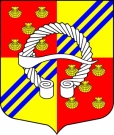 АДМИНИСТРАЦИЯМУНИЦИПАЛЬНОГО ОБРАЗОВАНИЯБЕГУНИЦКОЕ СЕЛЬСКОЕ ПОСЕЛЕНИЕ
ВОЛОСОВСКОГО МУНИЦИПАЛЬНОГО РАЙОНАЛЕНИНГРАДСКОЙ ОБЛАСТИПОСТАНОВЛЕНИЕот 31.10. 2017 года  №   309   В соответствии с Федеральным законом от 24 июля 2007 года № 209-ФЗ «О развитии малого и среднего предпринимательства в Российской Федерации», с постановлением Правительства Российской Федерации от 21 августа 2010 года № 645 « Об имущественной поддержке субъектов малого и среднего предпринимательства при предоставлении федерального имущества» ПОСТАНОВЛЯЮ:1. Установить, что уполномоченным органом по формированию, ведению и обязательному опубликованию перечня муниципального имущества, находящегося в собственности муниципального образования Бегуницкого сельского поселения Волосовского муниципального района Ленинградской области и свободного от прав третьих лиц (за исключением имущественных прав субъектов малого и среднего предпринимательства), предназначенного для предоставления во владение и (или) в пользование на долгосрочной основе субъектам малого и среднего предпринимательства и организациям, образующим инфраструктуру поддержки субъектов малого и среднего предпринимательства, является администрация муниципального образования Бегуницкое сельское поселение Волосовского муниципального района Ленинградской области (далее - уполномоченный орган).  2. Утвердить Порядок формирования, ведения и обязательного опубликования перечня муниципального имущества, находящегося в собственности муниципального образования Бегуницкое сельское поселение Волосовского муниципального района Ленинградской области и свободного от прав третьих лиц (за исключением имущественных прав субъектов малого и среднего предпринимательства), предусмотренного частью 4 статьи 18 Федерального закона "О развитии малого и среднего предпринимательства в Российской Федерации" (Приложение № 1).3. Утвердить Порядок и условия предоставления в аренду имущества, включенного в перечень муниципального имущества, находящегося в собственности муниципального образования Бегуницкое сельское поселение Волосовского муниципального района Ленинградской области и свободного от прав третьих лиц (за исключением имущественных прав субъектов малого и среднего предпринимательства), предназначенного для предоставления во владение и (или) в пользование на долгосрочной основе субъектам малого и среднего предпринимательства и организациям, образующим инфраструктуру поддержки субъектов малого и среднего предпринимательства (Приложение № 2).4. Утвердить форму перечня муниципального имущества, находящегося в собственности муниципального образования Бегуницкое сельское поселение Волосовского муниципального района Ленинградской области и свободного от прав третьих лиц (за исключением имущественных прав субъектов малого и среднего предпринимательства), предназначенного для предоставления во владение и (или) в пользование на долгосрочной основе субъектам малого и среднего предпринимательства и организациям, образующим инфраструктуру поддержки субъектов малого и среднего предпринимательства (Приложение № 3).5. Признать утратившим силу постановление главы администрации муниципального образования Бегуницкое сельское поселение Волосовского муниципального района Ленинградской области от 20.04.2009 № 26 «О  порядке формирования, ведения и опубликования перечня муниципального имущества, находящегося в собственности МО Бегуницкое сельское поселение и свободного от прав третьих лиц (за исключением имущественных прав субъектов малого и среднего предпринимательства), предназначенного для предоставления во владение и (или) в пользование на долгосрочной основе субъектам малого и среднего предпринимательства и организациям, образующим инфраструктуру поддержки субъектов малого и среднего предпринимательства, порядке и условиях предоставления в аренду включенного в указанный перечень имущества».6. Настоящее постановление вступает в силу после его официального опубликования.7. Опубликовать настоящее постановление в общественно-политической газете Волосовского муниципального района Ленинградской области «Сельская новь» и разместить на официальном сайте органов местного самоуправления Бегуницкого сельского поселения Волосовского муниципального района в сети Интернет.8. Контроль за исполнением постановления оставляю за собой.Глава  администрации МО	Бегуницкое сельское поселение 			                                   А.И. МинюкУТВЕРЖДЕНпостановлением от ___________________ №  ________Приложение № 1ПОРЯДОКФОРМИРОВАНИЯ, ВЕДЕНИЯ И ОБЯЗАТЕЛЬНОГО ОПУБЛИКОВАНИЯ ПЕРЕЧНЯМУНИЦИПАЛЬНОГО ИМУЩЕСТВА, НАХОДЯЩЕГОСЯ В СОБСТВЕННОСТИМУНИЦИПАЛЬНОГО ОБРАЗОВАНИЯ БЕГУНИЦКОЕ СЕЛЬСКОЕ ПОСЕЛЕНИЕ ВОЛОСОВСКОГО МУНИЦИПАЛЬНОГО РАЙОНА ЛЕНИНГРАДСКОЙ ОБЛАСТИ И СВОБОДНОГО ОТ ПРАВ ТРЕТЬИХ ЛИЦ (ЗА ИСКЛЮЧЕНИЕМ ИМУЩЕСТВЕННЫХ ПРАВ СУБЪЕКТОВ МАЛОГОИ СРЕДНЕГО ПРЕДПРИНИМАТЕЛЬСТВА), ПРЕДУСМОТРЕННОГОЧАСТЬЮ 4 СТАТЬИ 18 ФЕДЕРАЛЬНОГО ЗАКОНА "О РАЗВИТИИ МАЛОГОИ СРЕДНЕГО ПРЕДПРИНИМАТЕЛЬСТВА В РОССИЙСКОЙ ФЕДЕРАЦИИ"1. Настоящий Порядок устанавливает порядок формирования, ведения (в том числе ежегодного дополнения) и обязательного опубликования перечня муниципального имущества, находящегося в собственности муниципального образования Бегуницкое сельское поселение Волосовского муниципального района Ленинградской области и свободного от прав третьих лиц (за исключением имущественных прав субъектов малого и среднего предпринимательства), предусмотренного частью 4 статьи 18 Федерального закона от 24 июля 2007 года N 209-ФЗ "О развитии малого и среднего предпринимательства в Российской Федерации" (далее соответственно – муниципальное имущество, перечень), в целях предоставления муниципального имущества во владение и (или) в пользование на долгосрочной основе субъектам малого и среднего предпринимательства и организациям, образующим инфраструктуру поддержки субъектов малого и среднего предпринимательства.2. В перечень вносятся сведения о муниципальном имуществе, соответствующем следующим критериям:а) муниципальное имущество свободно от прав третьих лиц (за исключением имущественных прав субъектов малого и среднего предпринимательства);б) муниципальное имущество не ограничено в обороте;в) муниципальное имущество не является объектом религиозного назначения;г) муниципальное имущество не является объектом незавершенного строительства;д) в отношении муниципального имущества в установленном действующим законодательством порядке не принято решение о предоставлении его иным лицам;е) муниципальное имущество не включено в прогнозный план (программу) приватизации имущества, находящегося в собственности муниципального образования Бегуницкого сельского поселения Волосовского муниципального района Ленинградской области;ж) муниципальное имущество не признано аварийным и подлежащим сносу или реконструкции.3. Внесение сведений о муниципальном имуществе в перечень (в том числе ежегодное дополнение), а также исключение сведений о муниципальном имуществе из перечня осуществляются решением администрации муниципального образования Бегуницкое сельское поселение Волосовского муниципального района Ленинградской области (далее - уполномоченный орган) об утверждении перечня или о внесении в него изменений на основе предложений федеральных органов исполнительной власти, органов государственной власти субъектов Российской Федерации, органов местного самоуправления, общероссийских некоммерческих организаций, выражающих интересы субъектов малого и среднего предпринимательства, акционерного общества "Федеральная корпорация по развитию малого и среднего предпринимательства", организаций, образующих инфраструктуру поддержки субъектов малого и среднего предпринимательства, а также субъектов малого и среднего предпринимательства (далее - предложения).Внесение в перечень изменений, не предусматривающих исключения из перечня муниципального имущества, осуществляется не позднее 10 рабочих дней с даты внесения соответствующих изменений в реестр муниципального имущества муниципального образования Бегуницкое сельское поселение Волосовского муниципального района Ленинградской области.4. Рассмотрение предложений осуществляется уполномоченным органом в течение 30 календарных дней с даты поступления. По результатам рассмотрения предложения уполномоченным органом принимается одно из следующих решений:а) о включении сведений о муниципальном имуществе, в отношении которого поступило предложение, в перечень с учетом критериев, установленных пунктом 2 настоящего Порядка;б) об исключении сведений о муниципальном имуществе, в отношении которого поступило предложение, из перечня с учетом положений пунктов 6 и 7 настоящего Порядка;в) об отказе в учете предложения.5. В случае принятия решения об отказе в учете предложения уполномоченный орган направляет лицу, представившему предложение, мотивированный ответ о невозможности включения сведений о муниципальном имуществе в перечень или исключения сведений о муниципальном имуществе из перечня.6. Уполномоченный орган вправе исключить сведения о муниципальном имуществе из перечня, если в течение двух лет со дня включения сведений о муниципальном имуществе в перечень в отношении такого имущества от субъектов малого и среднего предпринимательства или организаций, образующих инфраструктуру поддержки субъектов малого и среднего предпринимательства, не поступило:а) ни одной заявки на участие в аукционе (конкурсе) на право заключения договора, предусматривающего переход прав владения и (или) пользования в отношении муниципального имущества;б) ни одного заявления о предоставлении муниципального имущества, в отношении которого заключение указанного договора может быть осуществлено без проведения аукциона (конкурса) в случаях, предусмотренных Федеральным законом от 26 июля 2006 года N 135-ФЗ "О защите конкуренции".7. Уполномоченный орган исключает сведения о муниципальном имуществе из перечня в одном из следующих случаев:а) в отношении муниципального имущества в установленном законодательством порядке принято решение о его использовании для муниципальных нужд либо для иных целей;б) право муниципальной собственности муниципального образования на имущество прекращено по решению суда или в ином установленном законом порядке.8. Сведения о муниципальном имуществе Ленинградской области вносятся в перечень в составе и по форме, которые установлены в соответствии с частью 4.4 статьи 18 Федерального закона от 24 июля 2007 года N 209-ФЗ "О развитии малого и среднего предпринимательства в Российской Федерации".9. Перечень и внесенные в него изменения подлежат:а) обязательному опубликованию в средствах массовой информации - в течение 10 рабочих дней со дня утверждения;б) размещению на официальном сайте муниципального образования Бегуницкое сельское поселение Волосовского муниципального района Ленинградской области в информационно-телекоммуникационной сети "Интернет" (в том числе в форме открытых данных) - в течение трех рабочих дней со дня утверждения.УТВЕРЖДЕНЫпостановлением от _______________ №  _______Приложение № 2ПОРЯДОК И УСЛОВИЯПРЕДОСТАВЛЕНИЯ В АРЕНДУ ИМУЩЕСТВА, ВКЛЮЧЕННОГО В ПЕРЕЧЕНЬМУНИЦИПАЛЬНОГО ИМУЩЕСТВА, НАХОДЯЩЕГОСЯ В СОБСТВЕННОСТИМУНИЦИПАЛЬНОГО ОБРАЗОВАНИЯ БЕГУНИЦКОЕ СЕЛЬСКОЕ ПОСЕЛЕНИЕ ВОЛОСОВСКОГО МУНИЦИПАЛЬНОГО РАЙОНА ЛЕНИНГРАДСКОЙ ОБЛАСТИ И СВОБОДНОГО ОТ ПРАВ ТРЕТЬИХ ЛИЦ (ЗА ИСКЛЮЧЕНИЕМ ИМУЩЕСТВЕННЫХ ПРАВ СУБЪЕКТОВ МАЛОГОИ СРЕДНЕГО ПРЕДПРИНИМАТЕЛЬСТВА), ПРЕДНАЗНАЧЕННОГОДЛЯ ПРЕДОСТАВЛЕНИЯ ВО ВЛАДЕНИЕ И (ИЛИ) В ПОЛЬЗОВАНИЕНА ДОЛГОСРОЧНОЙ ОСНОВЕ СУБЪЕКТАМ МАЛОГО И СРЕДНЕГОПРЕДПРИНИМАТЕЛЬСТВА И ОРГАНИЗАЦИЯМ, ОБРАЗУЮЩИМИНФРАСТРУКТУРУ ПОДДЕРЖКИ СУБЪЕКТОВ МАЛОГО И СРЕДНЕГОПРЕДПРИНИМАТЕЛЬСТВА1. Имущество, включенное в перечень муниципального имущества, находящегося в собственности муниципального образования Бегуницкого сельского поселения Волосовского муниципального района Ленинградской области и свободного от прав третьих лиц (за исключением имущественных прав субъектов малого и среднего предпринимательства), предназначенного для предоставления во владение и (или) в пользование на долгосрочной основе субъектам малого и среднего предпринимательства и организациям, образующим инфраструктуру поддержки субъектов малого и среднего предпринимательства (далее - Перечень), предоставляется в аренду по результатам проведения конкурсов или аукционов на право заключения договора аренды, за исключением случаев, установленных частями 1 и 9 статьи 17.1 Федерального закона от 26 июля 2006 года N 135-ФЗ "О защите конкуренции" (далее - Федеральный закон "О защите конкуренции").Право владения и (или) пользования имуществом, включенным в Перечень, предоставляется на торгах и рассматривается  единой комиссией по проведению торгов (конкурсов или аукционов) на право заключения договоров аренды, договоров безвозмездного пользования, договоров доверительного управления имуществом, иных договоров, предусматривающих переход прав владения и (или) пользования в отношении муниципального имущества муниципального образования Бегуницкое сельское поселение Волосовского муниципального района Ленинградской области, а также аукционов по продаже земельных участков или на право заключения договоров аренды земельных участков, находящихся в собственности муниципального образования Бегуницкое сельское поселение Волосовского муниципального района Ленинградской области.Имущество, включенное в Перечень, предоставляется в аренду только субъектам малого и среднего предпринимательства и организациям, образующим инфраструктуру поддержки субъектов малого и среднего предпринимательства (за исключением государственных фондов поддержки научной, научно-технической, инновационной деятельности, осуществляющих деятельность в форме государственных учреждений).Поддержка не может оказываться в отношении субъектов малого и среднего предпринимательства:1) являющихся кредитными организациями, страховыми организациями (за исключением потребительских кооперативов), инвестиционными фондами, негосударственными пенсионными фондами, профессиональными участниками рынка ценных бумаг, ломбардами;2) являющихся участниками соглашений о разделе продукции;3) осуществляющих предпринимательскую деятельность в сфере игорного бизнеса;4) являющихся в порядке, установленном законодательством Российской Федерации о валютном регулировании и валютном контроле, нерезидентами Российской Федерации, за исключением случаев, предусмотренных международными договорами Российской Федерации.2. Срок, на который заключаются договоры аренды в отношении имущества, включенного в Перечень, должен составлять не менее чем пять лет. Срок договора аренды может быть уменьшен на основании поданного до заключения такого договора заявления лица, приобретающего право аренды. Максимальный срок предоставления бизнес-инкубаторами государственного или муниципального имущества в аренду (субаренду) субъектам малого и среднего предпринимательства не должен превышать три года.3. Предоставление в аренду имущества, включенного в Перечень, по результатам проведения конкурсов или аукционов на право заключения договора аренды осуществляется в соответствии с Правилами проведения конкурсов или аукционов на право заключения договоров аренды, договоров безвозмездного пользования, договоров доверительного управления имуществом, иных договоров, предусматривающих переход прав в отношении государственного или муниципального имущества, утвержденными приказом Федеральной антимонопольной службы от 10 февраля 2010 года N 67.Предоставление в аренду имущества, включенного в Перечень, без проведения конкурсов или аукционов по основаниям, установленным частями 1 и 9 статьи 17.1 Федерального закона "О защите конкуренции", осуществляется в соответствии с нормативным правовым актом администрации муниципального образования Волосовский муниципальный район Ленинградской области.В случае если заявитель - субъект малого и среднего предпринимательства или организация, образующая инфраструктуру поддержки субъектов малого и среднего предпринимательства, не имеет права на предоставление в аренду имущества, включенного в Перечень, без проведения конкурсов или аукционов по исключениям, установленным частями 1 и 9 статьи 17.1 Федерального закона "О защите конкуренции", уполномоченный орган размещает на официальном сайте Российской Федерации для размещения информации о проведении торгов www.torgi.gov.ru извещение о проведении конкурса или аукциона на право заключения договора аренды в отношении испрашиваемого имущества при принятии соответствующего решения.4. Имущество, включенное в Перечень, может быть предоставлено в аренду субъекту малого и среднего предпринимательства или организации, образующей инфраструктуру поддержки субъектов малого и среднего предпринимательства, при предоставлении государственной преференции в соответствии с Федеральным законом "О защите конкуренции".Администрация муниципального образования Бегуницкое сельское поселение Волосовского муниципального района Ленинградской области является органом местного самоуправления, имеющим право направлять заявления в федеральный антимонопольный орган о даче согласия на предоставление в соответствии с главой 5 Федерального закона "О защите конкуренции" муниципальных преференций.5. Уполномоченный орган вправе обратиться в суд с требованием о прекращении права аренды муниципального имущества субъектов малого и среднего предпринимательства или организаций, образующих инфраструктуру поддержки субъектов малого и среднего предпринимательства, при его использовании не по целевому назначению и(или) с нарушением запретов, установленных частью 2 статьи 18 Федерального закона от 24 июля 2007 года N 209-ФЗ "О развитии малого и среднего предпринимательства в Российской Федерации".УТВЕРЖДЕНпостановлением от ______________ №  _______Приложение № 3(Форма)ПЕРЕЧЕНЬмуниципального имущества, находящегося в собственностимуниципального образования Бегуницкое сельское поселение Волосовского муниципального района Ленинградской области и свободного от прав третьих лиц (за исключением имущественных прав субъектов малого и среднего предпринимательства), предназначенного для предоставления во владение и(или) в пользование на долгосрочной основе субъектам малого и среднего предпринимательства и организациям, образующим инфраструктуру поддержки субъектов малого и среднего предпринимательстваНаименование публично-правового образования: _______________Данные об органе местного самоуправления, наделенном полномочиями по управлению соответствующим имуществом:--------------------------------<1> Указывается уникальный номер объекта в реестре муниципального имущества.<2> Указывается адрес (местоположение) объекта (для недвижимого имущества адрес в соответствии с записью в Едином государственном реестре недвижимости, для движимого имущества - адресный ориентир, в том числе почтовый адрес, места его постоянного размещения, а при невозможности его указания - полный адрес места нахождения органа местного самоуправления, осуществляющего полномочия собственника такого объекта).<3> Указывается полное наименование субъекта Российской Федерации.<4> Указывается номер здания, сооружения или объекта незавершенного строительства согласно почтовому адресу объекта; для помещений указывается номер здания, сооружения или объекта незавершенного строительства, в котором расположено такое помещение; для земельного участка указывается номер земельного участка.<5> Указывается номер корпуса, строения или владения согласно почтовому адресу объекта.<6> Для объектов недвижимого имущества и их частей указывается вид: земельный участок, здание, сооружение, объект незавершенного строительства, помещение, единый недвижимый комплекс, часть земельного участка, часть здания, часть сооружения, часть помещения; для движимого имущества указывается "Движимое имущество".<7> Указывается кадастровый номер объекта недвижимости, при его отсутствии - условный номер или устаревший номер (при наличии).<8> Указывается кадастровый номер части объекта недвижимости, при его отсутствии - условный номер или устаревший номер (при наличии).<9> Основная характеристика, ее значение и единицы измерения объекта недвижимости указываются согласно сведениям государственного кадастра недвижимости.Для земельного участка, здания, помещения указывается площадь в квадратных метрах; для линейных сооружений указывается протяженность в метрах; для подземных сооружений указывается глубина (глубина залегания) в метрах; для сооружений, предназначенных для хранения (например, нефтехранилищ, газохранилищ), указывается объем в кубических метрах; для остальных сооружений указывается площадь застройки в квадратных метрах.Для объекта незавершенного строительства указываются общая площадь застройки в квадратных метрах либо основная характеристика, предусмотренная проектной документацией (при отсутствии сведений об объекте в Едином государственном реестре недвижимости).<10> Указывается индивидуальное наименование объекта недвижимости. При отсутствии индивидуального наименования указывается вид объекта недвижимости.<11> Указываются характеристики движимого имущества (при наличии).<12> Указываются сведения о правообладателе (полное наименование, основной государственный регистрационный номер (ОГРН), идентификационный номер налогоплательщика (ИНН) и о договоре, на основании которого субъекту малого и среднего предпринимательства и(или) организации, образующей инфраструктуру поддержки субъектов малого и среднего предпринимательства, предоставлено право аренды или безвозмездного пользования имуществом. Заполняется при наличии соответствующего права аренды или безвозмездного пользования имуществом.<13> Указываются сведения о наличии объекта имущества в утвержденном перечне муниципального имущества, указанном в части 4 статьи 18 Федерального закона от 24 июля 2007 года N 209-ФЗ "О развитии малого и среднего предпринимательства в Российской Федерации", либо в утвержденных изменениях, внесенных в такой перечень.<14> Указываются реквизиты нормативного правового акта, которым утвержден перечень муниципального имущества, указанный в части 4 статьи 18 Федерального закона от 24 июля 2007 года N 209-ФЗ "О развитии малого и среднего предпринимательства в Российской Федерации", или изменения, вносимые в такой перечень.Об имущественной поддержке субъектов малого и среднего предпринимательства при предоставлении муниципального имуществаНаименование органа местного самоуправленияПочтовый адресОтветственное структурное подразделениеФамилия, имя, отчество исполнителяКонтактный номер телефонаАдрес электронной почтыАдрес страницы в информационно-телекоммуникационной сети "Интернет" с размещенным перечнем (с изменениями, внесенными в перечень)N п/пНомер в реестре имущества <1>Адрес (местоположение) объекта <2>Структурированный адрес объектаСтруктурированный адрес объектаСтруктурированный адрес объектаСтруктурированный адрес объектаСтруктурированный адрес объектаСтруктурированный адрес объектаСтруктурированный адрес объектаСтруктурированный адрес объектаСтруктурированный адрес объектаСтруктурированный адрес объектаСтруктурированный адрес объектаN п/пНомер в реестре имущества <1>Адрес (местоположение) объекта <2>наименование субъекта Российской Федерации <3>наименование муниципального района/городского округа/внутригородского округа территории города федерального значениянаименование городского поселения/сельского поселения/внутригородского района городского округавид населенного пунктанаименование населенного пунктатип элемента планировочной структурынаименование элемента планировочной структурытип элемента улично-дорожной сетинаименование элемента улично-дорожной сетиномер дома (включая литеру) <4>тип и номер корпуса, строения, владения <5>1234567891011121314Вид объекта недвижимости; движимое имущество <6>Сведения о недвижимом имуществе или его частиСведения о недвижимом имуществе или его частиСведения о недвижимом имуществе или его частиСведения о недвижимом имуществе или его частиСведения о недвижимом имуществе или его частиСведения о недвижимом имуществе или его частиСведения о недвижимом имуществе или его частиВид объекта недвижимости; движимое имущество <6>кадастровый номер <7>кадастровый номер <7>номер части объекта недвижимости согласно сведениям Единого государственного реестра недвижимости <8>основная характеристика объекта недвижимости <9>основная характеристика объекта недвижимости <9>основная характеристика объекта недвижимости <9>Наименование объекта учета <10>Вид объекта недвижимости; движимое имущество <6>кадастровый номер <7>кадастровый номер <7>номер части объекта недвижимости согласно сведениям Единого государственного реестра недвижимости <8>тип (площадь - для земельных участков, зданий, помещений; протяженность, объем, площадь, глубина залегания - для сооружений; протяженность, объем, площадь, глубина залегания согласно проектной документации - для объектов незавершенного строительства)фактическое значение/проектируемое значение (для объектов незавершенного строительства)единица измерения (для площади - кв. м; для протяженности - м; для глубины залегания - м; для объема - куб. м)Наименование объекта учета <10>Вид объекта недвижимости; движимое имущество <6>номертип (кадастровый, условный, устаревший)номер части объекта недвижимости согласно сведениям Единого государственного реестра недвижимости <8>тип (площадь - для земельных участков, зданий, помещений; протяженность, объем, площадь, глубина залегания - для сооружений; протяженность, объем, площадь, глубина залегания согласно проектной документации - для объектов незавершенного строительства)фактическое значение/проектируемое значение (для объектов незавершенного строительства)единица измерения (для площади - кв. м; для протяженности - м; для глубины залегания - м; для объема - куб. м)Наименование объекта учета <10>1516171819202122Сведения о движимом имуществе <11>Сведения о движимом имуществе <11>Сведения о движимом имуществе <11>Сведения о движимом имуществе <11>Сведения о движимом имуществе <11>Сведения о движимом имуществе <11>Сведения о праве аренды или безвозмездного пользования имуществом <12>Сведения о праве аренды или безвозмездного пользования имуществом <12>Сведения о праве аренды или безвозмездного пользования имуществом <12>Сведения о праве аренды или безвозмездного пользования имуществом <12>Сведения о праве аренды или безвозмездного пользования имуществом <12>Сведения о праве аренды или безвозмездного пользования имуществом <12>Сведения о праве аренды или безвозмездного пользования имуществом <12>Сведения о праве аренды или безвозмездного пользования имуществом <12>Сведения о праве аренды или безвозмездного пользования имуществом <12>Сведения о праве аренды или безвозмездного пользования имуществом <12>Сведения о движимом имуществе <11>Сведения о движимом имуществе <11>Сведения о движимом имуществе <11>Сведения о движимом имуществе <11>Сведения о движимом имуществе <11>Сведения о движимом имуществе <11>организации, образующие инфраструктуру поддержки субъектов малого и среднего предпринимательстваорганизации, образующие инфраструктуру поддержки субъектов малого и среднего предпринимательстваорганизации, образующие инфраструктуру поддержки субъектов малого и среднего предпринимательстваорганизации, образующие инфраструктуру поддержки субъектов малого и среднего предпринимательстваорганизации, образующие инфраструктуру поддержки субъектов малого и среднего предпринимательствасубъекты малого и среднего предпринимательствасубъекты малого и среднего предпринимательствасубъекты малого и среднего предпринимательствасубъекты малого и среднего предпринимательствасубъекты малого и среднего предпринимательстватип: оборудование, машины, механизмы, установки, транспортные средства, инвентарь, инструменты, иноегосударственный регистрационный знак (при наличии)наименование объекта учетамарка, модельгод выпускакадастровый номер объекта недвижимого имущества, в том числе земельного участка, в (на) котором расположен объектправообладательправообладательправообладательдокументы, основаниедокументы, основаниеправообладательправообладательправообладательдокументы, основаниедокументы, основаниетип: оборудование, машины, механизмы, установки, транспортные средства, инвентарь, инструменты, иноегосударственный регистрационный знак (при наличии)наименование объекта учетамарка, модельгод выпускакадастровый номер объекта недвижимого имущества, в том числе земельного участка, в (на) котором расположен объектполное наименованиеОГРНИННдата заключения договорадата окончания действия договораполное наименованиеОГРНИННдата заключения договорадата окончания действия договора23242526272829303132333435363738Указать одно из значений: в перечне, изменениях в перечни <13>Сведения о правовом акте, в соответствии с которым имущество включено в перечень (изменены сведения об имуществе в перечне) <14>Сведения о правовом акте, в соответствии с которым имущество включено в перечень (изменены сведения об имуществе в перечне) <14>Сведения о правовом акте, в соответствии с которым имущество включено в перечень (изменены сведения об имуществе в перечне) <14>Сведения о правовом акте, в соответствии с которым имущество включено в перечень (изменены сведения об имуществе в перечне) <14>Указать одно из значений: в перечне, изменениях в перечни <13>наименование органа, принявшего документвид документареквизиты документареквизиты документаУказать одно из значений: в перечне, изменениях в перечни <13>наименование органа, принявшего документвид документадатаномер3940414243